Certified thatThe expenditure charged in this bill could not, with due regard to interests of the University be avoided. I have satisfied myself that the charges supported by vouchers entered in this bill have been really paid except for those, which exceed the balance of the permanent advance, and will be paid on receipt of the money drawn of this bill. All articles charged in the bill have been entered in the Stock Registers/Movable Property Register. All the articles purchased have been physically verified by me and are of the same quality and make as shown in the bill.The labour engaged on daily wages was the minimum required and essential in the interest of university work. The daily reports of the labourers have been scrutinized and I am fully satisfied that the engagement of the labour could not be avoided. Certified that the payments of daily paid labourers so for received have been disbursed to the concerned persons in my presence and there is no undisbursed amount in balance. Date 								Signature												  Head of the Department Issued Cheque No. ---------------------- Dated ---------------------Treasurer/Deputy Treasurer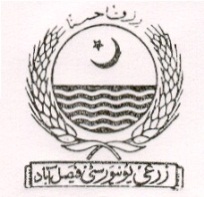             UNIVERSITY OF AGRICULTURE, FAISALABADCONTINGENT BILL            UNIVERSITY OF AGRICULTURE, FAISALABADCONTINGENT BILL            UNIVERSITY OF AGRICULTURE, FAISALABADCONTINGENT BILLDetail Bill of Contingent Charge of the        				                         Month of JANUARY,2022Detail Bill of Contingent Charge of the        				                         Month of JANUARY,2022Detail Bill of Contingent Charge of the        				                         Month of JANUARY,2022Head of chargeDescription of charge and number and date ofauthority for all charges requiringspecial sanctionNo. of voucherSerial Numbers of Sub-VouchersDescription of charge and number and date ofauthority for all charges requiringspecial sanctionNon-Refundable       Refundable AdvanceA/c No. 3056724532/NBPV.P FundBill in favour of Mr. ----------------------, (Department/Instt. -----------------------------------------------------, UAF).,  out of V.P Fund A/c No.____ vide Notification No. P&F/ ------------- dated ----------------.---------------------------------------------------------------Rs.13,000/-Rs.13,000/-Head of charge 	Description of charge and number and date ofauthority for all charges requiringspecial sanction                                                                                                                                                                               No. of VoucherSerial Nos. of Sub-Voucher	Description of charge and number and date ofauthority for all charges requiringspecial sanction                                                                                                                                                                               AmountA/c No.
3056724532/NBPV.P FundBrought Forward--                      Cheque is to be made in favour ofMr. Muhammad Iqbal, Office Assistant, Engineering Construction Department, UAF.Total Rs. (In words) –               (Rupees thirteen thousand only)Rs.13,000/-Rs.13,000/-MEANT FOR TREASURER’S OFFICEAdmitted for Rs. -----------------------------------------------------------------------------------------------------------------(Rupees --------------------------------------------------------              -------------------------------------------------------)Accounts OfficerMEANT FOR AUDITPay Rs. -------------------------------------------------------------------------------------------------------------------------------(Rupees--------------------------------------------------------              -------------------------------------------------------)Resident Auditor